Типовое задание начального этапа  Всероссийской олимпиады профессионального мастерства обучающихся по специальности среднего профессионального образования по специальности 37.02.03 Операционная деятельность в логистике1 этап. Тесты по логистике1.Применение Логистики в экономике обусловлено:А. Достижениями научно-технического прогрессаБ. использования современного оборудованияВ. Квалифицированным аппаратом управленияГ. Все ответы верны2.Основная задача управления Логистики заключается в:А. транспортном обслуживанииБ. Управлении запасамиВ. Разработке задач и стратегий в области управления материалами и распределенияГ. Все ответы верныКлючевой идеей, лежащей в основе логистического подхода к организации управления экономической деятельностью является:_____________________________________________________________________Кто из ученых является родоначальником военной логистики:_____________________________________________________________________Применение Логистики в экономике обусловлено:А. Достижениями научно-технического прогрессаБ. использования современного оборудованияВ. Квалифицированным аппаратом управленияГ. Все ответы верныЧто такое Логистика?А. Искусство перевозкиБ. Искусство управления материалопотокомВ. Предпринимательская деятельностьГ. Все ответы верныЧто сдерживало развитие Логистики:А. Монополизация рынковБ. Недостаточность инфраструктурыВ. Несовершенство таможенного законодательстваГ. Предпринимательская деятельностьПредложение на товары в определенном месте, в заданное время это:Исходя из правила Логистики, продукт должен быть:А. В необходимом количествеБ. В экономичной упаковкеВ. Доставлен с любыми затратамиГ. Необходимого качестваД. сертифицированКакой основной критерий в выборе транспорта:А. производительность,Б. Коэффициент использования пробегаВ. использования грузоподъемностиГ. Все ответы верны11. Под логистикой обычно принимают:А. Логически обоснованные действия высших звеньев руководства по управлению производствомБ. Управление материальными, информационными и финансовыми потокамиВ. Логически упорядоченные функции, составляющие алгоритм управления, материальными, информационными, финансовыми и сервисными потокамиГ. Искусство управлять перевозками грузов12. Что явилось предпосылками развития логистики:А. Резкое снижение общих затрат в физическом распределенииБ. Развитие конкуренцииВ. Энергетический кризис 70-х годов 20-го векаГ. Процессы глобализацииД Компьютеризация управления13. Прогнозирование спроса, закупки, складирование, это задачи:А. Материального менеджментаБ. Физического распределенияВ. Производственного менеджментаГ. Маркетинга14. Перечислите главные критерии логистики:А. ПотокБ. ЗапасВ. ЗаказГ. Ресурс15. Производственная логистика означает управление материальными потоками:А. Между поставщиком ресурсов, производственным предприятием и потребителемБ. Внутри предприятия по стадиям производственного процесса, размещенного во взаимосвязанных цехах предприятияВ. По внешней среде производственного предприятияГ. По внутренней среде производственного предприятия16. Задача транспортной логистики:А. Определение мощности двигателей транспортного средстваБ. Определение правил погрузки и разгрузки автомобиля, самолета, корабля.В. Определение рационального маршрута доставкиГ. Все ответы верны17. Какие из следующих высказываний являются главной задачей логистики:А. Обеспечение заданного уровня занятости населенияБ. Обеспечение необходимого уровня сервиса клиентовВ. Обеспечение информации о запросах для принятия управленческих решенийГ. Все ответы верны18. В какой сфере логистика впервые нашла свое применение, в:_____________________________________________________________________19. Ключевую роль в управлении материальными потоками играют:А. Транспортные и экспедиционные предприятияБ. Предприятия оптовой торговлиВ. Предприятия розничной торговлиГ. Коммерческо-посреднические организацииД. Предприятия-изготовители2020. Финансовый поток логистики это:А. Направленное движение финансовых средствБ. Любое перемещение финансовых средствВ. Однородный по составу, направлению движения и назначения потокГ. Поток, сопутствующий материальному и (или) информационному потоку21. Какой показатель является основным для анализа систем логистики:А. Предельные издержки транспортаБ. Общие издержкиВ. Производственные издержкиГ. Постоянные издержки складского хозяйства22. Какая функциональная область не входит в логическую структуруА. Складирование и складская обработкаБ. Транспортировка продукцииВ. Информационное и сервисное обслуживаниеГ. Цены и ценообразование23. Где впервые применена микрологистическая система «канбан»:_____________________________________________________________________24. Что такое маршрут перевозки:А. Перевозка продукции автомобилемБ. Наиболее совершенный способ организации материалопотоков (потоков грузов)В. Рациональное использование подвижного составаГ. Доставка грузов от двери до двери25. Используются для хранения наливных грузов:А) поддоны; Б) резервуары;В) бункеры.Г) стеллажи.26.         это: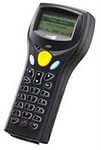 А) гарнитур для голосового отбора;Б) система светового управления;В) сканер штрихкодов;Г) радиотерминал.27. это: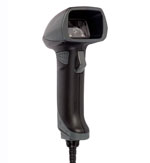 А) гарнитур для голосового отбора;Б) система светового управления;В) сканер штрихкодов;Г) радиотерминал.28. Укажите логистические издержки склада:А) затраты на управление складскими запасами, на внутрискладскую транспортировку;Б) затраты, связанные с качеством продукции и сервиса; на складскую грузопереработку и хранение;В) затраты, связанные с процедурами заказов;Г)  все ответы верны.29. Запасы, предназначенные для непрерывного снабжения продукцией потребителя в случае непредвиденных обстоятельств.А) текущие;Б) подготовительные;В) гарантийные; Г) сезонные.30. Запасы, обеспечивающие непрерывность снабжения  материальными ресурсами производственного процесса.А) текущие;Б) подготовительные;В) гарантийные; Г) сезонные.31.Укажите вид стеллажей: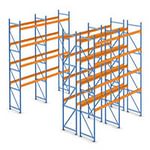 А) набивные (глубинные);Б) фронтальные (прямого доступа);В) мезонин;
Г) консольные.32.Определите понятие «логистика складирования»:
а) логистика складирования — одна из функциональных подсистем логистики организации;
б) логистика складирования — это регулирование внутрискладского технологического процесса в пространстве и во времени;
в) логистика складирования — это управление движением материальных ресурсов на территории складского хозяйства;
г) логистика складирования — это комплекс взаимосвязанных операций, связанных с грузопереработкой материального потока;
д) логистика складирования — это комплекс взаимосвязанных операций, совершаемых в процессе доведения готовой продукции до потребителя.

33. Определите понятие «терминал»:
а) терминал — это место хранения готовой продукции на пути к конечному потребителю;
б) терминал — складское хозяйство, расположенное в конечном или промежуточном пункте транспортной сети, организующей мультимодальные перевозки грузов с участием воздушного, автомобильного, морского транспорта;
в) терминал — это место хранения материальных ресурсов, расположенное в конечном или промежуточном пункте транспортной сети;
г) терминал — техническое сооружение, предназначенное для выполнения функции распределения материального потока между конечными потребителями;
34. Какие из нижеперечисленных складов относятся к группе складов, классифицируемых по функциональному назначению?
а) склад логистики снабжения, склад логистики производства, склад логистики распределения;
б) склад производителя, склад торговых компаний, склад торгово - посреднических компаний, склад  экспедиторской компании;
в) склад буферных запасов, транзитно-перевалочный склад, склад комиссионирования, специальный склад;
г) терминал, распределительный центр, логистический центр;

35. Какие возможности подразумеваются при реализации функции склада «комплектация партии груза»?
а) сортировка груза на более мелкие партии, предназначенные не скольким заказчикам;
б) пересортировка грузов, полученных от поставщиков, и их объединение в партию отправки потребителям;
в) накопление и формирование ассортимента продукции в ожидании заказа потребителей с последующей сортировкой в соответствии с заказами;
г) объединение грузов в более крупную смешанную партию отправки потребителям, расположенным в одном районе сбыта;


36. Перечислите основные виды услуг, осуществляемые складом:
а) доставка, маркировка, фасовка, упаковка;
б) заключение договоров с транспортными агентствами, подготовка и доставка товаросопроводительных документов, информирование о кредитовании;
в) экспедиторские услуги с осуществлением разгрузки, прием на временное хранение материальных ценностей, сортировка, сдача в аренду складских площадей
                                                        2 этап. Практическая задачаВариант 1Для оценки поставщиков А, Б, В и Г использованы следующие критерии и их значения: надежность снабжения — 0,35, качество поставляемой продукции — 0,25, сроки выполнения экстренных заказов — 0,15, условия платежа — 0,15, оформление товара (упаковка) — 0,10. Оценка поставщиков по перечисленным критериям (от 1 до 10 баллов) приведена в табл. 2.2. Определите, кому из поставщиков следует отдать предпочтение при продлении договорных отношений.3 этап. Профессиональная задача.Предприятию необходимо осуществить доставку с собственного склада (Сс) товаров А и В в розничную торговую сеть, включающую пять магазинов (Мг — М5) (рис. 4.6).Транспортная компания может предоставить для перевозки грузов два типа грузовых машин. Основные параметры транспорта, стоимость рейса и стоимость перевозки груза указаны в табл. 4.6.                                                                                                                                  Таблица 4.6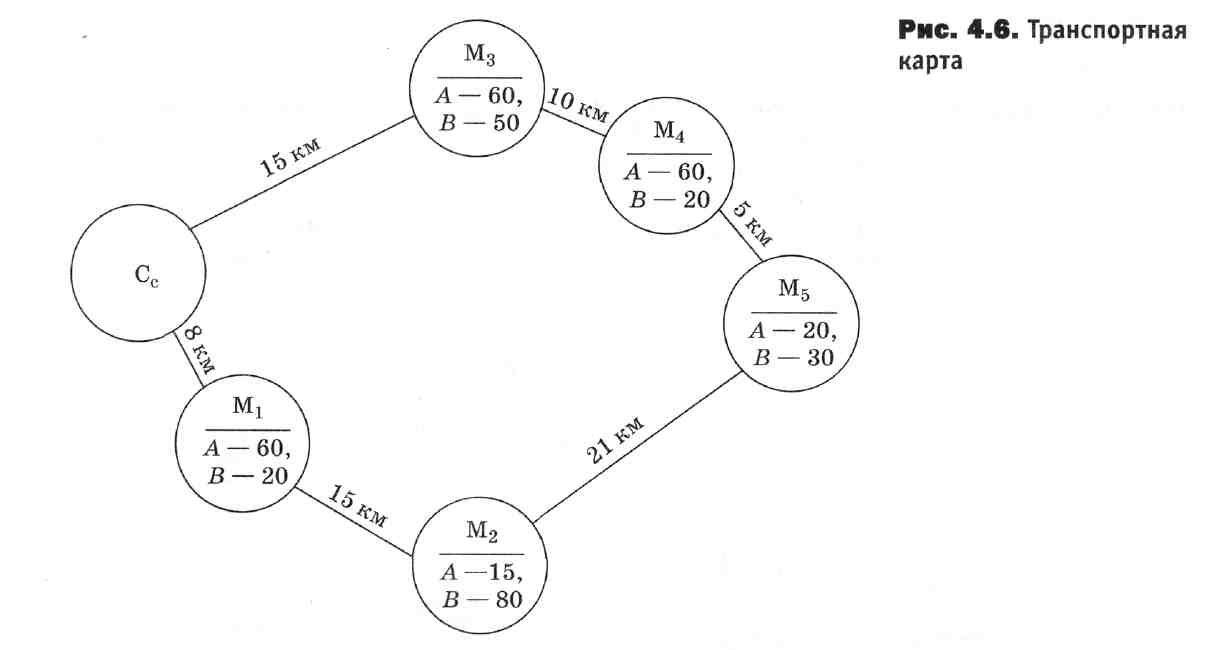 Определите наиболее экономичный вид транспортного средства для транспортировки товаров в розничную торговую сеть. Масса одной коробки товара А— 50 кг, товара В— 60 кг.                                                                                                    Таблица 2.2                                                                                                                             Таблица 2.2                                                                                                                             Таблица 2.2                                                                                                                             Таблица 2.2                                                                                                                             Таблица 2.2                         КритерийПоставщикПоставщикПоставщикПоставщикКритерийАБВГНадежность снабжения7655Качество поставляемой продукции5674Сроки выполнения экстренных заказов5757Условия платежа4696Оформление товара8696Вместимость транспорта, тСтоимость рейса, руб.Стоимость перевозки груза, руб./км52 4001415400050